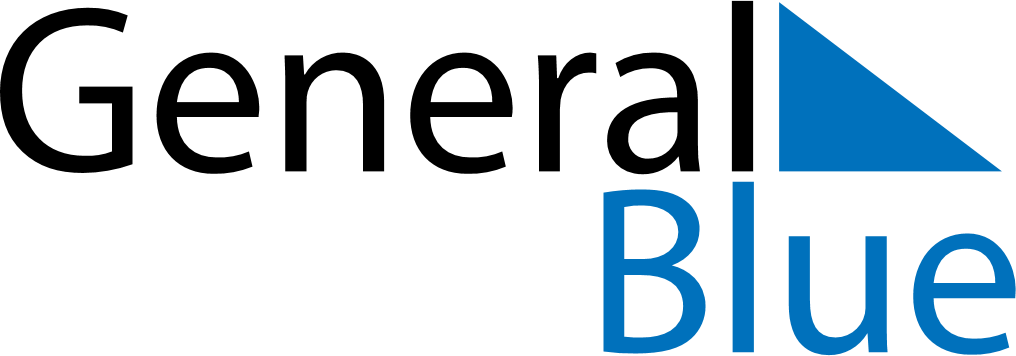 February 1884February 1884February 1884February 1884February 1884SundayMondayTuesdayWednesdayThursdayFridaySaturday1234567891011121314151617181920212223242526272829